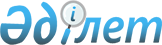 О внесении изменений в решение маслихата от 23 апреля 2014 года № 233 "Об утверждении Правил проведения раздельных сходов местного сообщества и количественного состава представителей жителей села для участия в сходе местного сообщества села Чайковское Житикаринского района Костанайской области"
					
			Утративший силу
			
			
		
					Решение маслихата Житикаринского района Костанайской области от 25 января 2022 года № 125. Утратило силу решением маслихата Житикаринского района Костанайской области от 30 ноября 2023 года № 84
      Сноска. Утратило силу решением маслихата Житикаринского района Костанайской области от 30.11.2023 № 84 (вводится в действие по истечении десяти календарных дней после дня его первого официального опубликования).
      Житикаринский районный маслихат РЕШИЛ:
      1. Внести в решение маслихата "Об утверждении Правил проведения раздельных сходов местного сообщества и количественного состава представителей жителей села для участия в сходе местного сообщества села Чайковское Житикаринского района Костанайской области" от 23 апреля 2014 года № 233 (зарегистрированное в Реестре государственной регистрации нормативных правовых актов под № 4795) следующие изменения:
      в заголовок вносится изменение на государственном языке, текст на русском языке не меняется;
      пункты 1 и 2 изложить в следующей редакции:
      "1. Утвердить прилагаемые Правила проведения раздельных сходов местного сообщества села Чайковское Житикаринского района Костанайской области согласно приложению 1 к настоящему решению.
      2. Утвердить количественный состав представителей жителей села для участия в сходе местного сообщества села Чайковское Житикаринского района Костанайской области согласно приложению 2 к настоящему решению.";
      Правила проведения раздельных сходов местного сообщества села Чайковское Житикаринского района Костанайской области, утвержденные указанным решением, изложить в новой редакции согласно приложению 1 к настоящему решению;
      Количественный состав представителей жителей для участия в сходе местного сообщества села Чайковское Житикаринского района Костанайской области, утвержденные указанным решением, изложить в новой редакции согласно приложению 2 к настоящему решению;
      в приложениях к указанному решению:
      слова "Утверждены решением маслихата от 23 апреля 2014 года № 233", "Приложение к решению маслихата от 23 апреля 2014 года № 233" заменить словами "Приложение 1 к решению маслихата от 23 апреля 2014 года № 233" и "Приложение 2 к решению маслихата от 23 апреля 2014 года № 233".
      2. Настоящее решение вводится в действие по истечении десяти календарных дней после дня его первого официального опубликования. Правила проведения раздельных сходов местного сообщества села Чайковское Житикаринского района Костанайской области  1. Общие положения
      1. Настоящие Правила проведения раздельных сходов местного сообщества села Чайковское Житикаринского района Костанайской области разработаны в соответствии с пунктом 6 статьи 39-3 Закона Республики Казахстан от 23 января 2001 года "О местном государственном управлении и самоуправлении в Республике Казахстан", постановлением Правительства Республики Казахстан от 18 октября 2013 года № 1106 "Об утверждении Типовых правил проведения раздельных сходов местного сообщества" и устанавливают порядок проведения раздельных сходов местного сообщества жителей села Чайковское.
      2. В настоящих Правилах используются следующие основные понятия:
      1) местное сообщество – совокупность жителей (членов местного сообщества), проживающих на территории села, в границах которой осуществляется местное самоуправление, формируются и функционируют его органы;
      2) раздельный сход местного сообщества – непосредственное участие жителей (членов местного сообщества) села в избрании представителей для участия в сходе местного сообщества. Глава 2. Порядок проведения раздельных сходов местного сообщества
      3. Для проведения раздельного схода местного сообщества территория села подразделяется на участки (улицы).
      4. На раздельных сходах местного сообщества избираются представители для участия в сходе местного сообщества в количестве не более трех человек.
      5. Раздельный сход местного сообщества созывается и организуется акимом села Чайковское.
      6. О времени, месте созыва раздельных сходов местного сообщества и обсуждаемых вопросах население местного сообщества оповещается акимом села Чайковское не позднее чем за десять календарных дней до дня его проведения через средства массовой информации или иными способами.
      7. Проведение раздельного схода местного сообщества в пределах села организуется акимом села Чайковское.
      При наличии в пределах улицы многоквартирных домов раздельные сходы многоквартирного дома не проводятся.
      8. Перед открытием раздельного схода местного сообщества проводится регистрация присутствующих жителей соответствующего села имеющих право в нем участвовать.
      Раздельный сход местного сообщества считается состоявшимся при участии не менее десяти процентов жителей (членов местного сообщества), проживающих в данном селе, улице и имеющих право в нем участвовать.
      9. Раздельный сход местного сообщества открывается акимом села Чайковское или уполномоченным им лицом.
      Председателем раздельного схода местного сообщества является аким села Чайковское или уполномоченное им лицо.
      Для оформления протокола раздельного схода местного сообщества открытым голосованием избирается секретарь.
      10. Кандидатуры представителей жителей села, улицы для участия в сходе местного сообщества выдвигаются участниками раздельного схода местного сообщества в соответствии с количественным составом, утвержденным маслихатом района.
      11. Голосование проводится открытым способом персонально по каждой кандидатуре. Избранными считаются кандидаты, набравшие наибольшее количество голосов участников раздельного схода местного сообщества.
      12. На раздельном сходе местного сообщества ведется протокол, который подписывается председателем и секретарем и передается в аппарат акима села Чайковское. Количественный состав представителей жителей для участия в сходе местного сообщества села Чайковское Житикаринского района Костанайской области
					© 2012. РГП на ПХВ «Институт законодательства и правовой информации Республики Казахстан» Министерства юстиции Республики Казахстан
				
      Секретарь Житикаринского районного маслихата 

А. Кабиев 
Приложение 1 к решению маслихата от 25 января 2022 года№ 125Приложение 1 к решению маслихата от 23 апреля 2014 года№ 233Приложение 2 к решению маслихата от 25 января 2022 года№ 125Приложение 2 к решению маслихата от 23 апреля 2014 года№ 233
№
Наименование населенного пункта
Количество представителей (человек)
1
Улица Октябрьская
3
2
Улица Мира
3
3
Улица 40 лет Победы
1
4
Улица Школьная
2
5
Улица Набережная
3
6
Улица Клубная
1
7
Улица Пионерская
1
8
Улицы Новая, Степная, Советская, Казахская
1
9
Улицы 20 лет Целины, Новостройка
1
10
Улицы Калинина, Парковая, Целинная
2
Всего
18